IZVJEŠTAJ O UTROŠKU NOVČANIH SREDSTAVA PO JAVNOM POZIVU ZA ODOBRENJE I DODJELU FINANSIJSKIH SREDSTAVA ZA SUBVENCIONIRANJE 100% NAJNIŽE NETO PLATE ZA APRIL 2020. GODINE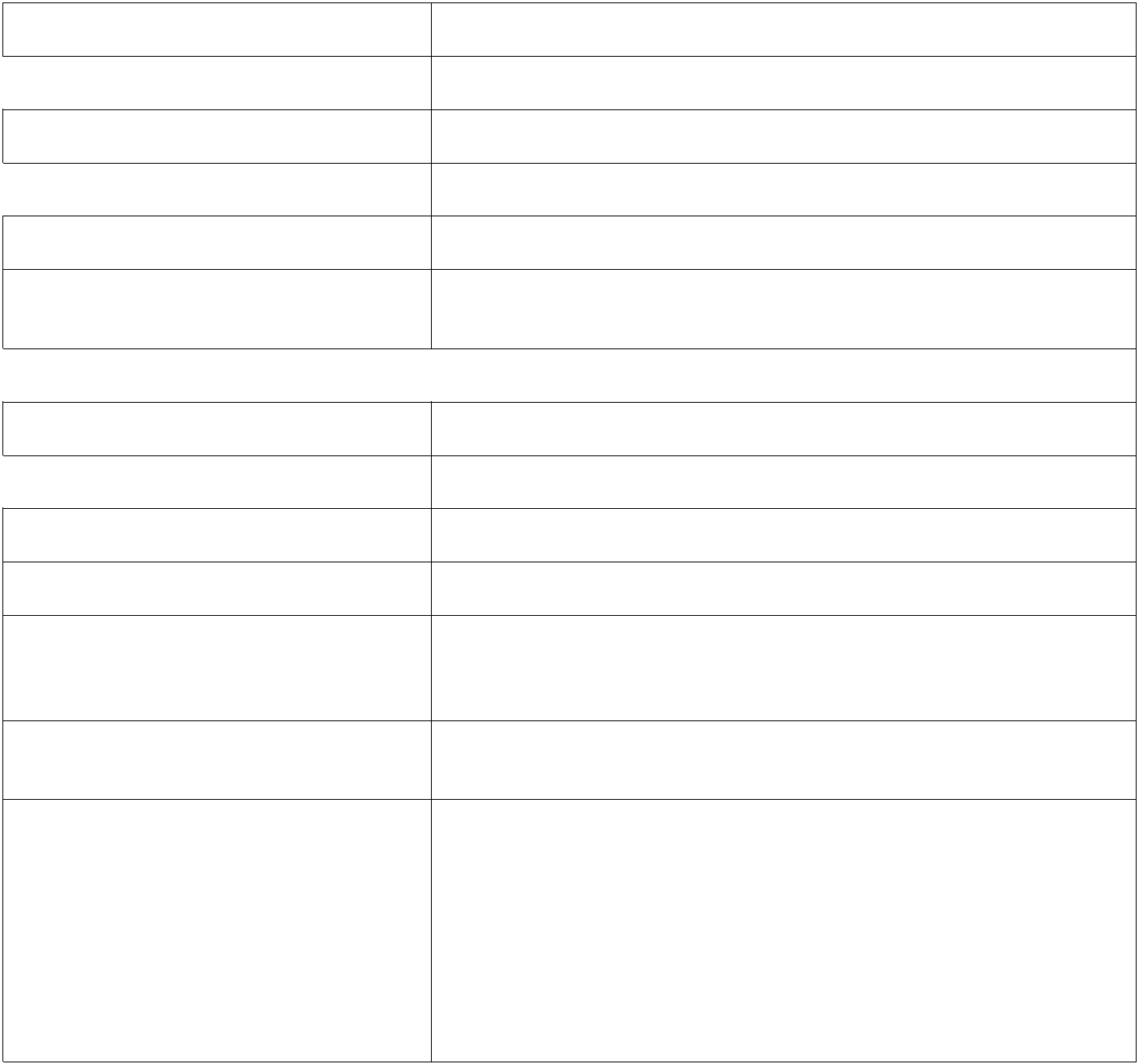 NAZIV PRIVREDNOG SUBJEKTA(pravno/fizičko lice) ADRESA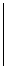 GRAD/OPĆINA TELEFON/FAX/e-mailIME I PREZIME ODGOVORNE OSOBEIDENTIFIKACIONI BROJ (ID BROJ)SJEDIŠTA ID BROJ POSLOVNE JEDINICE                          ŠIFRA DJELATNOSTI PO KD BIH 2010 NAZIV DJELATNOSTI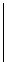 NAZIV BANKE BROJ TRANSAKCIJSKOG RAČUNAIZNOS ODOBRENIH SREDSTAVA odMinistarstva za privredu ZDK poJavnom pozivu (isplata 100% najniženeto plate za april 2020. godine)  DATUM UPLATE SREDSTAVA IZBUDŽETA ZDK  NAMJENA KORIŠTENJA ODOBRENIHSREDSTAVA(Navesti ukupan broj radnika kojima je isplaćena plata za april 2020. godine   i/ili vlasnika koji je uplatio naknadu u aprilu 2020. godine sredstvima Ministarstva)Napomena: Korisnik sredstava obavezno popunjava rubrike izvještaja o utrošku sredstava, te odgovara za vjerodostojnost svih unesenih podataka. Samo ovako uneseni podaci će se koristiti prilikom vrednovanja opravdanosti korištenih sredstava.Uz ovaj Izvještaj obavezno dostaviti:Pravno lice:Neovjerenu kopiju izvoda iz banke iz kojih je vidljiva isplata plate za april 2020. godine pojedinačne neto plate za uposlenika i uplatnica ovjerena od banke o uplati neto plate za uposlenika i/ili u slučaju zbirne uplate plata kopiju izvoda iz banke iz kojeg je vidljiv iznos zbirne uplate plata i uplatnica ovjerena od banke o uplati zbirne neto plaće za uposlenike i spisak uposlenika sa pregledom isplata pojedinačnih neto plata ovjeren od pravnog lica (isključivo za uposlenike sa mjestom rada na području Zeničko-dobojskog kantona i prijavljene na ID broj sjedišta/poslovne jedinice na području Zeničko-dobojskog kantona, čija se šifra djelatnosti nalazi na Obrascu broj 3.).Fizičko lice (vlasnik) bez uposlenika:Neovjerenu kopiju izvoda iz banke iz kojih je vidljiva isplata naknade u minimalnom iznosu od 406,00 KM na lični transakcijski račun fizičkog lica (vlasnika) u aprilu 2020. godine i uplatnicu ovjerenu od banke o uplati naknade u minimalnom iznosu od 406,00 KM (isključivo za vlasnike sa mjestom rada na području Zeničko-dobojskog kantona i prijavljene na ID broj subjekta na području Zeničko-dobojskog kantona, čija se šifra djelatnosti nalazi na Obrascu broj 3.).Fizičko lice (vlasnik) sa uposlenicima, pored dokumenata iz tačke b) za uposlenike dostavlja:Neovjerenu kopiju izvoda iz banke iz kojih je vidljiva isplata plate za april 2020. godine pojedinačne neto plate za uposlenika i uplatnica ovjerena od banke o uplati neto plate za uposlenika i/ili u slučaju zbirne uplate plata kopiju izvoda iz banke iz kojeg je vidljiv iznos zbirne uplate plata i uplatnica ovjerena od banke o uplati zbirne neto plaće za uposlenike i spisak uposlenika sa pregledom isplata pojedinačnih neto plata ovjeren od vlasnika (isključivo za uposlenike sa mjestom rada na području Zeničko-dobojskog kantona i prijavljene na ID broj subjekta na području Zeničko-dobojskog kantona, čija se šifra djelatnosti nalazi na Obrascu broj 3.).ZENIČKO-DOBOJSKI KANTON MINISTARSTVO ZA PRIVREDUMINISTARSTVO ZA PRIVREDUObrazac 44Mjesto i datumM.PPodnosilac izvještaja___________________(ovjeriti pečatom)_____________________________________________________